Chip back potential is the level which bulk silicon is maintained by on-chip connection, or it is the level to which the chip back must be connected when specifically stated below. If no potential is given the chip back should be isolated.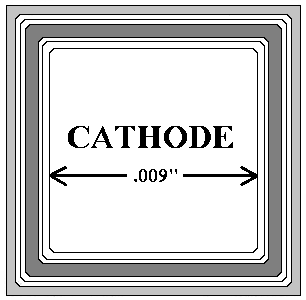 **REVERSED ANODE ON BACKSIDE**Top Material: AlBackside Material: AuBond Pad Size:  .009” X .009” Backside Potential: AnodeMask Ref: TTUAPPROVED BY: DK 			DIE SIZE .015” X .015” 	                  DATE:  12/19/22 MFG: SPRAGUE / ALLEGRO		     THICKNESS .007”                                  P/N: 1N914-RDG 10.1.2Rev B, 7/19/02